                    CSUSM CORPORATION ANNUAL PERFORMANCE APPRAISAL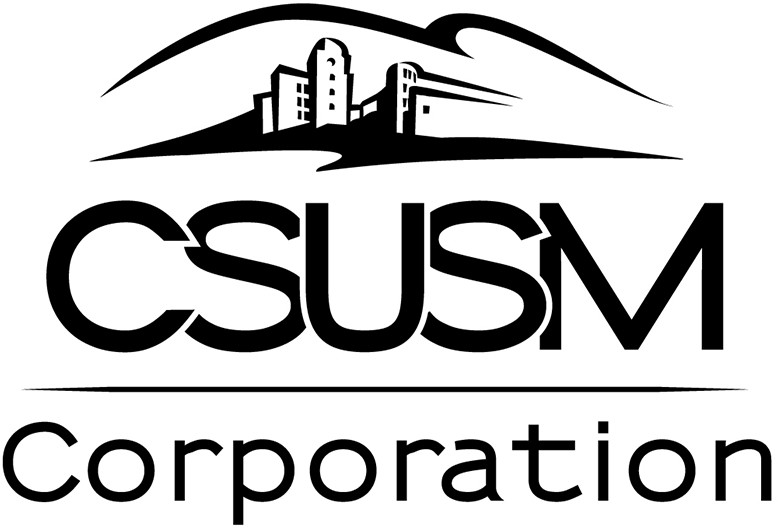 Employee InformationBe sure to ask the employee to complete the "Self Evaluation" prior to the performance appraisal meeting!RATING GUIDE:5 Exceptional - Performance demonstrates superior performance and effectiveness in carrying out assigned responsibilities.4 Exceeds Expectations - Performance exceeds requirements of position. Results achieved are often beyond expectations.3 Meets Expectations - Fully satisfactory and dependable level of performance. Results are what is expected of competent employees.2 Needs Improvement - Performance is below normal expectations.  Performance periodically falls short of acceptable standards.1 Unsatisfactory - Consistently performs below adequate level. Failing to meet requirements and needs immediate improvement.COMPETENCIES - What are Compentencies? Competencies are the basic abilities (skills, knowledge, and behavioral indicators) employees must have in order to perform their role within the organization successfully. They are observable, measurable, and critical to the success of the indiviual's and the organization's performance.Include comments and provide employee supporting information for ratings selected.PERSONAL EFFECTIVENESSQuality, Quantity, Timeliness of Work - Able to provide neat, accurate, and thorough quality work, in a timely manner, at an appropriate level based on understanding gained through experience, education, and training. Adheres to policies, procedures, and remains current with work-related developments. Cooperates with changing demands, priorities, directions, and personalities. Follows safety rules and helps to maintain a safe work environment.List three (3) goals or areas of major responsibilities and tasks assigned to this employee during the appraisal period. Then, rate the employee's performance in each responsibility.Please check this box to calculate the average rating    Employee’s Signature ____________________________________________           Date _____________________This performance evaluation has been completed to assist you in your job performance and development. Your signature does not necessarily imply that you agree with the comments or ratings, but that your supervisor has reviewed the document with you.Supervisor’s Signature ____________________________________________          Date _____________________Next Higher Level Signature _______________________________________         Date _____________________Human Resources ________________________________________________         Date_____________________Employee Name:Date Started in Position:Department or Project Name:Supervisor:Appraised From:Appraised To:CommentsRating (1-5): 0CONTINUOUS IMPROVEMENTDisplays an ongoing commitment to learning and self-improvement. Is willing to learn and apply new techniques. Looks for better ways to perform routine aspects of the job. Asks for and uses feedback to improve performance. Shows initiative in seeking out and accepting new or additional responsibilities. Sees failure as an opportunity to learn from past results, and continues to learn and grow.Displays an ongoing commitment to learning and self-improvement. Is willing to learn and apply new techniques. Looks for better ways to perform routine aspects of the job. Asks for and uses feedback to improve performance. Shows initiative in seeking out and accepting new or additional responsibilities. Sees failure as an opportunity to learn from past results, and continues to learn and grow.CommentsRating (1-5): 		0COMMUNICATIONIs able to comprehend and convey ideas well, both verbally and in writing, creates accurate and punctual reports, delivers presentations, shares information and ideas with others, has good listening skills. Communicates in a positive way with supervisors and co-workers. Diplomatically handles challenging or tense interpersonal situations.COMMUNICATIONIs able to comprehend and convey ideas well, both verbally and in writing, creates accurate and punctual reports, delivers presentations, shares information and ideas with others, has good listening skills. Communicates in a positive way with supervisors and co-workers. Diplomatically handles challenging or tense interpersonal situations.CommentsRating (1-5): 0RESPECT AND COLLABORATIONShows respect for the contributions of all members of the campus community and is committed to serving a diverse population. Earns others' trust and respect through consistent, honest, and professional interactions. Builds constructive working relationships within a team environment characterized by a high level of acceptance, cooperation, and mutual respect in order to achieve goals and deliverables.Shows respect for the contributions of all members of the campus community and is committed to serving a diverse population. Earns others' trust and respect through consistent, honest, and professional interactions. Builds constructive working relationships within a team environment characterized by a high level of acceptance, cooperation, and mutual respect in order to achieve goals and deliverables.CommentsRating (1-5):0List three (3) goals or areas of major responsibilities and tasks assigned000Average Rating: 0.00Average Rating: 0.00Goals and Overall Performance Comments: Please indicate 2 or 3 performance goals for the next appraisal period. Comments and/or Goals (Please determine measurable goals that benefit the organization and help develop the employee professionally):Employee Comments - This section may be used to provide feedback to your supervisor on what can be done to assist you in performing your job. For example, you could address training or equipment needs, safety issues, improvements to policies and/or procedures, etc.Employee Comments (Optional):